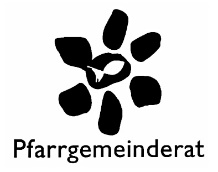 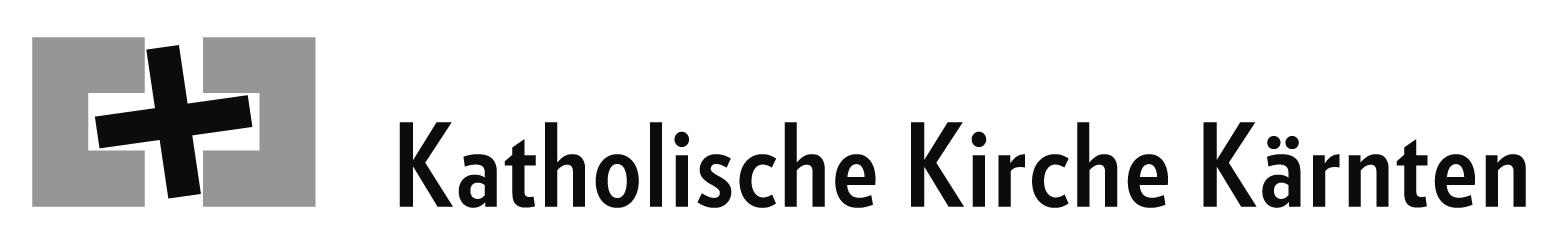 Wahl des Pfarrgemeinderates 20. März 2022Pfarrgemeinde: ..............................................................Protokoll über das Ergebnis der WahlDas Protokoll über das Ergebnis der Wahl wird in der Pfarre archiviert!!!!(Sitzung des Wahlvorstandes gem. § 54 der Pfarrgemeindeordnung )Datum: ........................... Ort: ................................................ Zeit: .............................Anwesende Mitglieder des Wahlvorstandes:Überprüfung der Wahlniederschriften und Feststellung des Gesamtergebnisses:Welches Wahlmodell wurde angewandt (§46.1 -3):…………………………………………Es wurde das Familienwahlrecht (§42 Wahlordnung) ausgeübt. 	O Ja / O NeinEs wurde die Allgem. Briefwahl durchgeführt (§51 Wahlordnung). 	O Ja / O NeinAnzahl der Wahlberechtigten: ................................... Abgegebene Stimmen Erwachsene: .........................	Kinder: .....................Entscheidungen über zweifelhafte Stimmabgaben.Davon gültig: .................................................Davon ungültig: .............................................Einspruch wurde bis jetzt erhoben : 	O Ja / O Nein( Im Falle eines Einspruches, Stellungnahme auf einem Beiblatt festhalten.)Gewählt wurden (in der Reihenfolge der Stimmenanzahl):Name:	Stimmenanzahl:	a) Mitglieder: (nach der vom Pfarrgemeinderat festgelegten Anzahl)...................................................................................................................................... .................................................................................................................................................................................................................................................................................................................................................................................................................. .................................................................................................................................................................................................................................................................................................................................................................................................................. .................................................................................................................................................................................................................................................................................................................................................................................................................. ........................................................................................................................................................................................................................................................................................................................................................................................................................................................................................................................................................  b) Ersatzmitglieder:................................................................................................................................................................................................................................................................................................................................................................................................................................................................................................................................................................................................................................................................................................................................................................................................................................................................................................................................................................................................................................................................................................................Die Bekanntmachung des Wahlergebnisses erfolgt am ...........................................durch ............................................................................................................................Die Stimmzettel, die Wahlniederschrift und die "Liste der Wähler" werden bis zum Ende der Wahlanfechtungsfrist unter Verschluss im ........................................verwahrt. Nach Ablauf der Frist werden die Stimmzettel und die "Liste der Wähler" durch den Wahlvorstand vernichtet.Für die Richtigkeit des Protokolls...........................................   .......................................  	………................................................Vorsitzende/Vorsitzender	Pfarrvorsteher                 Schriftführerin/SchriftführerWICHTIG: Bitte füllen Sie das beiliegende MELDEBLATT ZUR WAHLSTATISTIK aus. Danke!